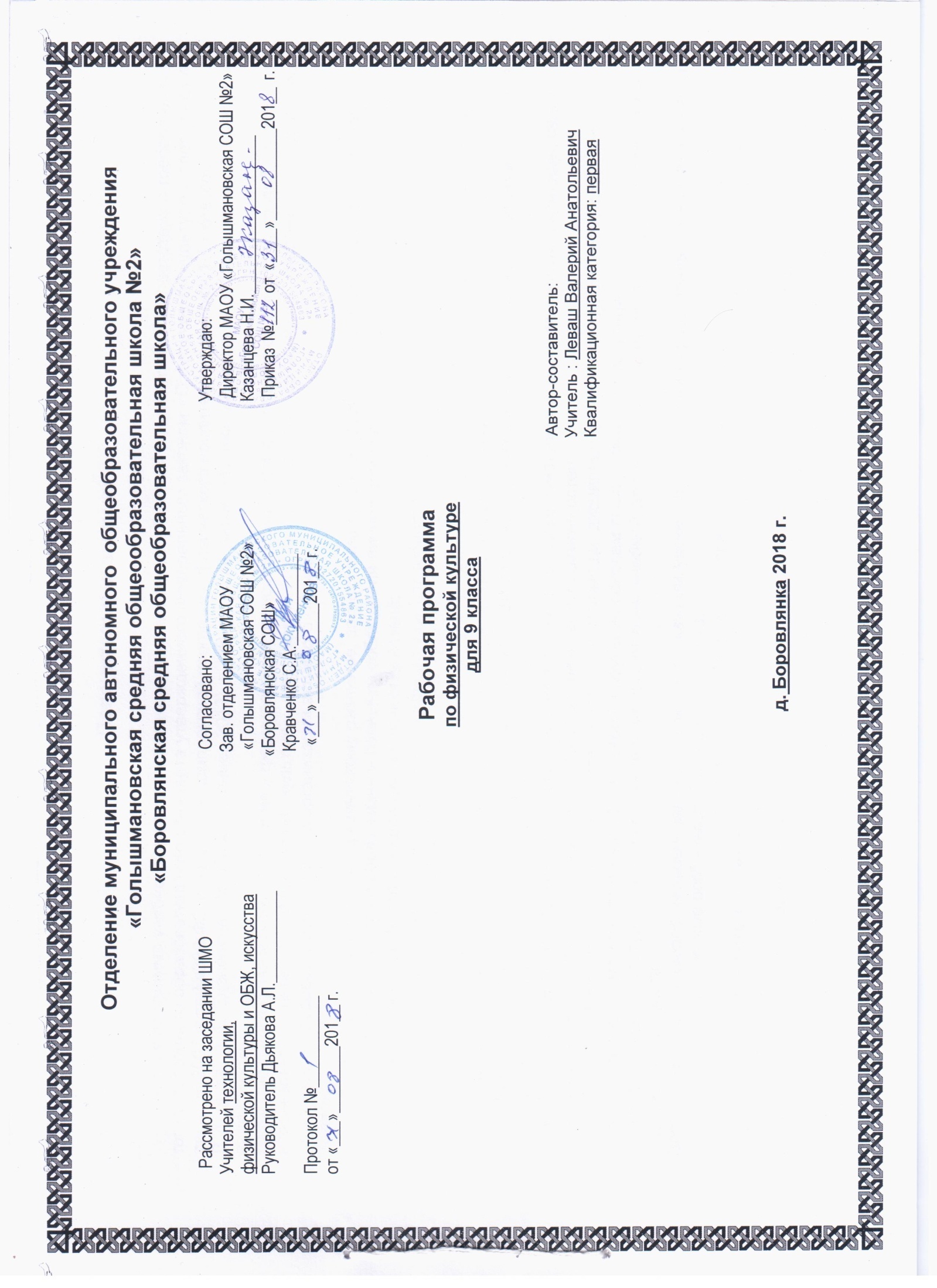 ТРЕБОВАНИЯ К УРОВНЮ ПОДГОТОВКИ УЧАЩИХСЯ результате изучения физической культуры Выпускник научится:  рассматривать физическую культуру как явление культуры, выделять исторические этапы ее развития, характеризовать основные направления и формы ее организации в современном обществе;характеризовать содержательные основы здорового образа жизни, раскрывать его взаимосвязь со здоровьем, гармоничным физическим развитием и физической подготовленностью, формированием качеств личности и профилактикой вредных привычек; раскрывать базовые понятия и термины физической культуры, применять их в процессе совместных занятий физическими упражнениями со своими сверстниками, излагать с их помощью особенности техники двигательных действий и физических упражнений, развития физических качеств; разрабатывать содержание самостоятельных занятий с физическими упражнениями, определять их направленность и формулировать задачи, рационально планировать режим дня и учебной недели; руководствоваться правилами профилактики травматизма и подготовки мест занятий, правильного выбора обуви и формы одежды в зависимости от времени года и погодных условий; руководствоваться правилами оказания первой помощи при травмах и ушибах во время самостоятельных занятий физическими упражнениями; использовать занятия физической культурой, спортивные игры и спортивные соревнования для организации индивидуального отдыха и досуга, укрепления собственного здоровья, повышения уровня физических кондиций; составлять комплексы физических упражнений оздоровительной, тренирующей и корригирующей направленности, подбирать индивидуальную нагрузку с учетом функциональных особенностей и возможностей собственного организма; классифицировать физические упражнения по их функциональной направленности, планировать их последовательность и дозировку в процессе самостоятельных занятий по укреплению здоровья и развитию физических качеств; самостоятельно проводить занятия по обучению двигательным действиям, анализировать особенности их выполнения, выявлять ошибки и своевременно устранять их; тестировать показатели физического развития и основных физических качеств, сравнивать их с возрастными стандартами, контролировать особенности их динамики в процессе самостоятельных занятий физической подготовкой; выполнять комплексы упражнений по профилактике утомления и перенапряжения организма, повышению его работоспособности в процессе трудовой и учебной деятельности; выполнять общеразвивающие упражнения, целенаправленно воздействующие на развитие основных физических качеств (силы, быстроты, выносливости, гибкости и координации движений);выполнять акробатические комбинации из числа хорошо освоенных упражнений; выполнять гимнастические комбинации на спортивных снарядах из числа хорошо освоенных упражнений;выполнять легкоатлетические упражнения в беге и в прыжках (в длину и высоту);выполнять спуски и торможения на лыжах с пологого склона;выполнять основные технические действия и приемы игры в футбол, волейбол, баскетбол в условиях учебной и игровой деятельности; выполнять передвижения на лыжах различными способами, демонстрировать технику последовательного чередования их в процессе прохождения тренировочных дистанций; выполнять тестовые упражнения для оценки уровня индивидуального  развития основных физических качеств. Выпускник получит возможность научиться:характеризовать цель возрождения Олимпийских игр и роль Пьера де Кубертена в становлении современного олимпийского движения, объяснять смысл символики и ритуалов Олимпийских игр; характеризовать исторические вехи развития отечественного спортивного движения, великих спортсменов, принесших славу российскому спорту; определять признаки положительного влияния занятий физической подготовкой на укрепление здоровья, устанавливать связь между развитием физических качеств и основных систем организма; вести дневник по физкультурной деятельности, включать в него оформление планов проведения самостоятельных занятий с физическими упражнениями разной функциональной направленности, данные контроля динамики индивидуального физического развития и физической подготовленности; проводить занятия физической культурой с использованием оздоровительной ходьбы и бега, лыжных прогулок и туристических походов, обеспечивать их оздоровительную направленность; проводить восстановительные мероприятия с использованием банных процедур и сеансов оздоровительного массажа; выполнять комплексы упражнений лечебной физической культуры с учетом имеющихся индивидуальных отклонений в показателях здоровья; преодолевать естественные и искусственные препятствия с помощью разнообразных способов лазания, прыжков и бега; осуществлять судейство по одному из осваиваемых видов спорта; выполнять тестовые нормативы Всероссийского физкультурно-спортивного комплекса «Готов к труду и обороне»;выполнять технико-тактические действия национальных видов спорта; Содержание учебного предметаИстория физической культуры.История зарождения олимпийского движения в России. Олимпийское движение в России (СССР). Выдающиеся достижения отечественных спортсменов на Олимпийских играх.Физическая культура (основные понятия).Физическое развитие человека.Здоровье и здоровый образ жизни.Физическая культура человека.Режим дня и его основное содержание. Закаливание организма. Правила безопасности и гигиенические требования.Способы двигательной (физкультурной) деятельностиПодготовка к занятиях физической культурой. Организация досуга средствами физической культуры.Физическое совершенствованиеОздоровительные формы занятий в режиме учебного дня и учебной недели.Спортивно-оздоровительная деятельность с общеразвивающей направленностью.Гимнастика с основами акробатики. Организующие команды и приемы.Акробатические упражнения и комбинации.Опорные прыжки.Упражнения и комбинации на гимнастическом бревне (девочки).Упражнения и комбинации на гимнастической перекладине (мальчики).Упражнения и комбинации на гимнастических брусьях.Легкая атлетика. Подготовка к выполнению видов и испытаний (тестов) и нормативов, предусмотренных Всероссийским физкультурно-спортивным комплексом "Готов к труду и обороне" (ГТО)Беговые упражнения.Прыжковые упражнения. Метание малого мяча. Спортивные игры. Баскетбол, волейбол, футбол, лапта -  игра по упрощенным правилам.Упражнения общеразвивающей направленности.Общефизическая подготовка.Гимнастика с основами акробатики. Развитие гибкости, координации движений, силы, выносливости.Легкая атлетика. Развитие выносливости, силы, быстроты, координации движений.Кроссовая подготовка. Развитие выносливости координации движений, быстроты.Баскетбол, волейбол, футбол, лапта. Развитие быстроты, силы, выносливости, координации движений.3. Тематическое планирование.КАЛЕНДАРНО - ТЕМАТИЧЕСКОЕ ПЛАНИРОВАНИЕ9 классТематический блокПланируемые предметные рузультатыПланируемые предметные рузультатыВыпускник научитсяВыпускник получит возможность научитьсяЗнания о физической культуре-ориентироваться в понятиях «физическая культура», «режим дня»; характеризовать назначение утренней зарядки, физкультминуток и физкультпауз, уроков физической культуры, закаливания, прогулок на свежем воздухе, подвижных игр, занятий спортом для укрепления здоровья, развития основных физических качеств;-раскрывать на примерах положительное влияние занятий физической культурой на успешное выполнение учебной и трудовой деятельности, укрепление здоровья и развитие физических качеств;-ориентироваться в понятии «физическая подготовка»: характеризовать основные физические качества (силу, быстроту, выносливость, равновесие, гибкость) и демонстрировать физические упражнения, направленные на их развитие;-характеризовать способы безопасного поведения на уроках физической культуры и организовывать места занятий физическими упражнениями и подвижными играми (как в помещениях, так и на открытом воздухе).-выявлять связь занятий физической культурой с трудовой и оборонной деятельностью;-характеризовать роль и значение режима дня в сохранении и укреплении здоровья;-планировать и корректировать режим дня с учѐтом своей учебной и внешкольной деятельности, показателей своего здоровья, физического развития и физической подготовленности.Способы физкультурной деятельности-отбирать упражнения для комплексов утренней зарядки и физкультминуток и выполнять их в соответствии с изученными правилами;-организовывать и проводить подвижные игры и простейшие соревнования во время отдыха на открытом воздухе и в помещении (спортивном зале и местах рекреации),-соблюдать правила взаимодействия с игроками;-измерять показатели физического развития (рост и масса тела) и физической подготовленности (сила, быстрота, выносливость, равновесие, гибкость) с помощью тестовых упражнений; вести систематические наблюдения за динамикой показателей.-вести тетрадь по физической культуре с записями режима дня, комплексов утренней гимнастики, физкультминуток, общеразвивающих упражнений для индивидуальных занятий, результатов наблюдений за динамикой основных показателей физического развития и физической подготовленности;-целенаправленно отбирать физические упражнения для индивидуальных занятий по развитию физических качеств;-выполнять простейшие приѐмы оказания доврачебной помощи при травмах и ушибах.Физическое совершенствование-выполнять упражнения по коррекции и профилактике нарушения зрения и осанки, упражнения на развитие физических качеств (силы, быстроты, выносливости, гибкости, равновесия); оценивать величину нагрузки по частоте пульса (с помощью специальной таблицы);-выполнять организующие строевые команды и приѐмы;-выполнять акробатические упражнения (кувырки, стойки, перекаты);-выполнять гимнастические упражнения на спортивных снарядах (перекладина, гимнастическое бревно);-выполнять легкоатлетические упражнения (бег, прыжки, метания и броски мячей разного веса и объѐма);-выполнять игровые действия и упражнения из подвижных игр разной функциональной направленности.-сохранять правильную осанку, оптимальное телосложение;-выполнять эстетически красиво гимнастические и акробатические комбинации;-играть в баскетбол, футбол и волейбол по упрощѐнным правилам;-выполнять тестовые нормативы по физической подготовке;-выполнять передвижения на лыжах№ п/пВид программного материалаКоличество часов Количество часов Количество часов Количество часов Количество часов 1.1Основы знаний о физической культуреВ процессе урокаВ процессе урока1.2Спортивные игры (баскетбол)16161.3Гимнастика с элементами акробатики21211.4Легкая атлетика23231.5Лыжная подготовка18181.6Волейбол2424Итого102№Тема раздела, урокаКол-во часовЭлементы содержанияДомашнее заданиеДата проведенияДата проведения№Тема раздела, урокаКол-во часовЭлементы содержанияДомашнее заданиепланфакт1Лёгкая атлетика. Высо- кий старт. Теоретические знания.Вводный.1Высокий старт 30–40 м. Бег по дистанции (50–60м). Специальные беговые упражнения. ОРУ. Челночный бег 3х10. Инструктаж по ТБ. Развитие скоростных качеств. Бег 30 м. - КУОФП03.092Бег с ускорениемТеоретические знания.Комбинированный1Высокий старт 40–50 м. Бег по дистанции (40–60 м). ОРУ в движении. Эстафеты. Низкий старт. Челночный бег 3х10. Специальные беговые упражнения. Развитие скоростных качеств. Правила соревнованийОФП05.093Бег с ускорениемТеоретические знания.Комбинированный1Высокий старт 40–50 м. Бег по дистанции (40–60 м). ОРУ в движении. Эстафеты. Низкийстарт. Челночный бег 3х10. Специальные беговые упражнения. Развитие скоростных качеств. Правила соревнованийОФП06.094Низкий стартТеоретические знания.Совершенствование1Низкий старт 30–40 м. Бег по дистанции до4 мин. Финиширование. ОРУ. Техника разбега в прыжках в длину. С разбега. С Б У. Развитие скоростных качеств.ОФП10.095Низкий старт.Зачётный.1Низкий старт 30–40 м. Бег по дистанции до4 мин. Финиширование. ОРУ. Техника разбега в прыжках в длину. С разбега. Специальные прыжковые упражнения. Развитие скоростных качеств. Правила соревнованийОФП12.096Прыжок в длину с разбегаТеоретические знания.Обучение.1Прыжок в длину с 9–11 беговых шагов. Отталкивание. Разбег. Метание теннисного мяча на дальность и на заданное расстояние. ОРУ. Специальные беговые упражнения. Развития скоростно-силовых качеств. Правила соревнованийОФП13.097Бег 60 м. - КУПодготовке	к	сдаче нормативов ГТО. Контрольный.1Прыжок в длину с 9–11 беговых шагов. Отталкивание. Метание теннисного мяча на дальность и на заданное расстояние. ОРУ. Специальные беговые упражнения. Развития скоростно-силовых качеств. Правила соревнованийОФП17.098Прыжки в длину с раз-бега. Метаниемалого мяча. Теоретиче- ские знания.Совершенствование1Прыжок в длину с 9–11 беговых шагов. Отталкивание. Метание теннисного мяча на дальность и на заданное расстояние. ОРУ. Специальные беговые упражнения. Развития скоростно-силовых качеств. Правила соревнованийОФП19.099Прыжки в длину с раз-бега. Метание малого мяча.Комбинированный.1Прыжок в длину с 9–11 беговых шагов. Метаниемяча весом (150 г) с места на дальность с 4 - 5бросковых шагов. ОРУ. Специальные беговые упражнения. Развития скоростно-силовых качествОФП20.0910Бег от 5 до 10 мин.Подготовка к сдаче нормативов ГТО. Комбинированный.1ОРУ. С Б У. Спортивная игра «Лапта». Развитие выносливости.ОФП24.0911Метание малого мяча с4-5 бросковых шагов на заданное расстояниеКонтрольный.1Метание мяча весом (150 г) с места на дальность с4 - 5 бросковых шагов с разбега в коридор 10 мет-ров . ОРУ. СБ У. Развития скоростно-силовых качеств. Подготовка к сдаче нормативов ГТО.ОФП26.0912Бег на средние дистанцииКомбинированный.1Бег 1500 метров. ОРУ. Специальные беговые упражнения. Спортивные игры. Правила соревнов ний. Развитие выносливости.ОФП27.0913Развитие скоростно- силовых качеств.Контрольный.1Прыжок в длину с места. ОРУ.Специальные прыжковые упражнения. Челночный бег 5х10, 8х10/2 серии.Развитие координации движений.ОФП01.1014Передача сверху и приёмснизу двумя руками. Теоретические знания. Комбинированный.1Волейбол. Инструктаж по ТБ.Стойка и передвижения игрока. Комбинации из разученных перемещений. Передача над собой вовстречных колоннах. Нижняя прямая подача, прием подачи. Игра в волейбол.ОФП03.1015Повороты с мячом и безмячаКомбинированный.1Передвижение игрока. Повороты с мячом и без мя-ча. Остановка прыжком. Передачи мяча на месте с пассивным сопротивлением защитника. Ведение мяча на месте с разной высотой отскока. Бросок мяча в движении двумя руками снизу.ОФП04.1016Передача сверху и приёмснизу двумя руками.Комбинированный.1Волейбол. Стойка и передвижения игрока.Комбинации из разученных перемещений. Передача над собой во встречных колоннах. Нижняя пря- мая подача, прием подачи. Игра в волейбол.ОФП08.1017Ведение мяча с изменением направления движенияТеоретические знания. Совершенствование ЗУН1Передвижение игрока. Повороты с мячом. Остановка прыжком. Передачи мяча на месте с пассивным сопротивлением защитника. Ведение мяча на месте с разной высотой отскока. Бросок мяча вдвижении двумя руками снизу. Развитие координационных способностей. Правила игры в баскетболОФП10.1018Подачи волейбольного мячаСовершенствование ЗУН1Волейбол. Комбинации из разученных перемещений.Передача мяча над собой во встречных колоннах. Нижняя прямая подача, прием подачи. Игра в волейбол. Подготовка к сдаче нормативов ГТО.ОФП11.1019Передачи баскетбольно-го мячаСовершенствование ЗУН1Передвижение игрока. Повороты с мячом. Сочетание приемов передвижений и остановок игрока. Передачи мяча на месте с пассивным сопротивлением защитника. Ведение мяча на месте с разной высотой отскока. Бросок мяча двумя руками снизу. Подготовка к сдаче нормативов ГТО.ОФП15.1020Челночный бег.Контрольный.Подготовке к сдаче нормативов ГТО.1Челночный бег 6х10. ОРУ. Развитие координациидвижений. Прыжки со скакалкой. Учебная игра в волейбол.ОФП17.1021Броски мяча по кольцу.Комбинированный1Передвижение игрока. Повороты с мячом. Сочетание приемов передвижений и остановок игрока.Ведение мяча на месте с разной высотой отскока. Бросок мяча в движении двумя руками снизу. Развитие координационных способностей.ОФП18.1022Верхняя передача мячадвумя руками.Теоретические знания.Комбинированный1Совершенствование навыков верхней передачимяча над собой и работы руки при нижней прямой подачи. Совершенствовать технику приема мяча с подачи. Развитие быстроты и прыгучести.ОФП22.1023Ведение мяча в движенииСовершенствование ЗУН1Передвижение игрока. Повороты с мячом. Сочетание приемов передвижений и остановок игрока. Ведение мяча на месте с разной высотой отскока. Бросок мяча в движении двумя руками снизу. Раз- витие координационных способностей. Правилабаскетбола. Судейство в баскетболе.ОФП24.1024Учебная играСовершенствование ЗУН1Сочетание приемов передвижений и остановок игрока. Передача мяча различным способом в движении с пассивным сопротивлением игрока. Бросок мяча двумя руками от головы с места ссопротивлением. Учебная игра. Ведение мяча ссопротивлением. Развитие координационных способностейОФП25.1025Учебная игра 3х3, 3х2Комбинированный1Сочетание приемов передвижений и остановок игрока. Передача мяча различным способом в парах в движении с пассивным сопротивлением игрока. Бросок мяча двумя руками от головы с места с сопротивлением. Учебная игра. Ведение мяча с сопротив-лением. Развитие координационных способностейОФП07.1126Бросокмяча двумя руками от головы с места с сопротивлениемКомбинированный1Сочетание приемов передвижений и остановок игрока. Передача мяча различным способом в парах в движении с пассивным сопротивлением игрока. Бросок мяча двумя руками от головы с места с сопротивлением. Учебная игра. Ведение мяча с сопротив-лением. Развитие силовых способностей.ОФП08.1127Учебно – тренировочнаяигра по упрощенным правилам 5х5 Совершенствование ЗУН1Сочетание приемов передвижений и остановок игрока. Передача мяча различным способом в парах вдвижении с пассивным сопротивлением игрока. Бросок мяча одной рукой от плеча с места с сопротивлением. Учебная игра. Ведение мяча с сопротивлением. Развитие координационных способностейОФП12.1128АкробатикаТеоретические знания.Вводный.1Кувырок вперед в стойку на лопатках (мальчики). Кувырок назад в полушпагат. Мост из положения стоя, без помощи (девочки). ОРУ с предметами. Эстафеты. Лазание по канату в два приема. Развитиесиловых способностейОФП14.1129Акробатика.Комбинированный.1Кувырок вперед в стойку на лопатках (мальчики). Кувырок назад в полушпагат. Мост из положения стоя, без помощи (девочки). ОРУ с предметами. Эстафеты. Лазание по канату в два приема. Развитиесиловых способностейОФП15.1130АкробатикаКомбинированный1Кувырок вперед в стойку на лопатках, стойка на голове с согнутыми ногами (мальчики). Мост из положения стоя, без помощи (девочки). Лазание по канату в два приема. ОРУ с предметами. Эстафеты. Развитие силовых способностейОФП19.1131Акробатических комбинации Комбинированный1Кувырок вперед в стойку на лопатках, стойка на голове с согнутыми ногами (мальчики). Мост из положения стоя, без помощи (девочки). Лазание по канату в два приема. ОРУ с предметами. Эстафеты. Развитие силовых способностейОФП21.1132Лазание по канату.Контрольный1Лазание по канату в два приема. ОРУ с предметами. Эстафеты. Развитие силовых способностей. Висы. Строевые приёмы.ОФП22.1133Волейбол.Совершенствование1Техника передачи мяча над собой во встречных колоннах.  Комбинации из разученных перемещений. Передача мяча над собой во встречных колоннах через сетку. Нижняя прямая подача, прием подачи. Игра в волейбол. Судейство в волейболе.ОФП26.1134Гимнастика.Совершенствование ЗУН1Правила страховки во время выполнения упражнений. Выполнение команд: «Пол оборота направо!», «Пол оборота налево!». ОРУ на месте. Подъем пере- воротом в упор, передвижение в висе (мальчики). Махом одной рукой, толчком другой подъем перево- ротом (девочки). Эстафеты. Упражнения на гимнастической скамейке. Развитие силовых способностейОФП28.1135Гимнастика.Совершенствование ЗУН1ОРУ на месте. Подъем переворотом в упор, передвижение в висе (мальчики). Махом назад соскок (мальчики), Махом одной рукой, толчком другой подъем переворотом (девочки). Развитие силовых способностей. Упражнения на гимнастической скамейке. Развития гибкости.ОФП29.1136Гимнастика.Совершенствование ЗУН1Выполнение команд: «Полшага!», «Полный шаг!». ОРУ на месте. Подъем переворотом в упор, пере- движение в висе (мальчики). Махом одной рукой, толчком другой подъем переворотом (девочки). Подтягивание в висе. Эстафеты. Упражнения на гимнастической скамейке.ОФП03.1237Гимнастика.Совершенствование ЗУН1Выполнение команд: «Полшага!», «Полный шаг!». ОРУ на месте. Подъем переворотом в упор, пере- движение в висе (мальчики). Махом одной рукой, толчком другой подъем переворотом (девочки). Подтягивание в висе. Эстафеты. Упражнения на гимнастической скамейке.ОФП05.1238Висы и упоры..ПодтягиваниеПодготовке к сдаче нормативов ГТО. Контрольный.1Выполнение упражнений на технику. Подтягиваниев висе. Эстафеты. Развитие силовых способностей. Волейбол.ОФП06.1239Гимнастика.Совершенствование ЗУН1Опорный прыжок, согнув ноги (мальчики). Прыжок ноги врозь (девочки). ОРУ с предметами. Эстафеты. Прикладное значение гимнастики. Развитие скоростно-силовых способностейОФП10.1240Опорный прыжок.Теоретические знания.Комбинированный1Опорный прыжок, согнув ноги (мальчики). Прыжок ноги врозь (девочки). ОРУ с предметами. Эстафеты. Прикладное значение гимнастики. Развитие скоростно-силовых способностейОФП12.1241ОпорныйпрыжокКомбинированный1Опорный прыжок, согнув ноги (мальчики). Прыжокноги врозь (девочки). ОРУ с предметами. Эстафеты. Прикладное значение гимнастики. Развитие скоростно-силовых способностейОФП13.1242Прыжок наги врозь (козел в ширину, высота 100-110 см.)1Выполнение опорного прыжка. ОРУ с предметами.Эстафеты. Развитие скоростно-силовых способностей.ОФП17.1243Волейбол.Совершенствование ЗУН1Волейбол. Комбинации из разученных перемещений.Передача мяча над собой во встречных колоннах через сетку. Нижняя прямая подача, прием подачи. Игра в волейбол. Судейство в волейболе.ОФП19.1244Баскетбол.Теоретические знания. Совершенствование ЗУН1Ведение мяча с сопротивлением. Бросок одной рукой от плеча с места. Передачи мяча разными способами в движении парами, с сопротивлением. Личная защита. Учебная игра. Развитие координационных способностейОФП20.1245Волейбол.Контрольный.1Волейбол. Техника передачи мяча над собой во встречных колоннах. Стойка и передвижения игрока. Комбинации из разученных перемещений. Передача мяча над собой во встречных колоннах через сетку. Нижняя прямая подача, прием подачи. Игра в волей- бол.ОФП24.1246Баскетбол.Совершенствование ЗУН1Баскетбол. Техника передачи мяча разными способами Сочетание приемов передвижений и остановок игрока. Бросок одной рукой от плеча с места. Пере- дачи мяча разными способами в движении парами с сопротивлением. Учебная игра. Развитие координа- ционных способностейОФП26.1247Волейбол.Совершенствование ЗУН1Волейбол. Комбинации из разученных перемещений.Передача мяча над собой во встречных колоннах через сетку. Нижняя прямая подача, прием подачи. Игра в волейбол.Судейство в волейболе.ОФП27.1248Баскетбол.Совершенствование ЗУН1Баскетбол. Техника передачи мяча разными способами Сочетание приемов передвижений и остановок игрока. Бросок одной рукой от плеча с места. Пере- дачи мяча разными способами в движении парами с сопротивлением. Учебная игра. Развитие координа- ционных способностейОФП29.1249Волейбол.Совершенствование ЗУН1Волейбол. Комбинации из разученных перемещений.Передача мяча над собой во встречных колоннах через сетку. Нижняя прямая подача, прием подачи. Игра по упрощенным правиламОФП50Лыжный спорт.Теоретические знания. Скольжение без палок Вводный.1Техника безопасности на уроках лыжной подготовки.Проведение комплекса ОРУ по лыжной подготовке. Скольжение без палок. Безшажный ход. Одновременный двухшажный ход. Прохождение дистанции 1 км.ОФП51Одновременный двушажный ход .Теоретические знания.Контрольный1Проведение комплекса ОРУ по лыжной подготовке.Скольжение без палок. Бесшажный ход. Одновременный двухшажный ход. Прохождение дистанции 1 кмОФП52Одновременный бес-шажный.Совершенствование ЗУН1Проведение комплекса ОРУ по лыжной подготовке.Скольжение без палок. Безшажный ход. Одновременный двухшажный ход. Лыжная эстафета. Прохождение дистанции 1 км.ОФП53Кроссовая подготовкаКомбинированный1Бег 4 минут. ОРУ. Специальные беговые упражнения. Спортивная игра «Лапта». Развитие выносливости.ОФП54Эстафетный бегПодготовке к сдаченормативов ГТО. Комбинированный1Проведение комплекса ОРУ по лыжной подготовке.Одновременный безшажный ход на небольшом уклоне местность. Эстафета без палок с этапом до 120 метров.ОФП55Подъем «елочкой».Теоретические знания.Комбинированный1Проведение комплекса ОРУ по лыжной подготовке. Скольжение без палок. Одновременный одношажный ход. Прохождение дистанции 1 км. Подъем «елочкой». Повороты со спусков в право в лево. Прохождение 2 кмОФП56Кроссовая подготовкаТеоретические знания.Комбинированный1Бег 5 минут. Преодоление горизонтальных препятствий. ОРУ. Специальные беговые упражнения. Спортивная игра «Лапта». Развитие выносливости.ОФП57Одновременный одношажный ходКонтрольный1Проведение комплекса ОРУ по лыжной подготовке. Скольжение без палок. Одновременный одношажный ход. Прохождение дистанции 1 км. Подъем «елочкой». Повороты со спусков в право в лево. Прохождение 2 кмОФП58Торможение плугомТеоретические знания. Совершенствование ЗУН1Проведение комплекса ОРУ по лыжной подготовке.Одновременный одношажный ход. Прохождение дистанции 1 км. Подъем «елочкой». Торможение плугом. Повороты со спусков в право в лево. Прохождение 2 км.ОФП59Кроссовая подготовкаКомбинированный1Бег 6 минут. Преодоление горизонтальных препятствий. ОРУ. Специальные беговые упражнения. Спортивная игра «Лапта». Развитие выносливости.ОФП60Спуски и подъемыТеоретические знания.Комбинированный1Техника безопасности при спусках и подъемах. Проведение комплекса ОРУ по лыжной подготовке. Спуски с уклонов под 45 градусов. Подъем елочкой. Прохождение дистанции до 3 км. со сменой ходов. Повороты на месте.ОФП61Кроссовая подготовкаКомбинированный1Бег 6 минут. Преодоление горизонтальных препятствий. ОРУ. Специальные беговые упражнения.Спортивная игра «Лапта». Развитие выносливости.ОФП62Спуски с уклонов Совершенствование ЗУН1Проведение комплекса ОРУ по лыжной подготовке. Спуски с уклонов под 45 градусов. Подъем елочкой. Прохождение дистанции до 2 км. со сменой ходов. Повороты на месте.ОФП63Повороты на месте. Совершенствование ЗУН1Проведение комплекса ОРУ по лыжной подготовке. Спуски с уклонов под 45 градусов. Подъем елочкой. Прохождение дистанции до 2 км. со сменой ходов. Повороты на месте.ОФП64Кроссовая подготовкаКомбинированный1Бег 7 минут. Преодоление горизонтальных препятствий. ОРУ. Специальные беговые упражнения.Спортивная игра «Лапта». Развитие выносливости.ОФП65Повороты на месте.Совершенствование ЗУН1Проведение комплекса ОРУ. Прохождение дистанции 3,5 км. со сменой ходов в средней скорости.ОФП66Прохождение дистанции 3,5 км.Теоретические знания.Контрольный1Проведение комплекса ОРУ по лыжной подготовке. Соревнования по лыжным гонкам.Контроль прохождения дистанции 1км.ОФП67Кроссовая подготовкаКомбинированный1Бег 8 минут. Преодоление горизонтальных препятствий. ОРУ. Специальные беговые упражнения.Спортивная игра «Лапта». Развитие выносливости.ОФП68Лыжные гонки 1 км.Комбинированный1Проведение комплекса ОРУ по лыжной подготовке. Спуски в средней стойке, подъем «елочкой», торможение «плугом». Прохождение дистанцииОФП69Спуски с горкиТеоретические знания.Контрольный1Техника безопасности при спусках и подъемах. Про- ведение комплекса ОРУ по лыжной подготовке.Спуски с уклонов под 45 градусов. Подъем елочкой. Прохождение дистанции до 2 км. со сменой ходов.ОФП70Кроссовая подготовкаКомбинированный1Бег 9 минут. Преодоление горизонтальных препятствий. ОРУ. Специальные беговые упражнения.Спортивная игра «Лапта». Развитие выносливости.ОФП71Спуски с уклонов под 45градусов1Проведение комплекса ОРУ по лыжной подготовке. Техника торможения «плугом» со склона 45 градусов. Прохождение дистанции 2 -2,5км. с совершенствованием пройденных ходов.ОФП72Прохождение дистанции 2 -2,5км.Теоретические знания. Подготовке к сдаче нормативов ГТО. Контрольный1Проведение комплекса ОРУ по лыжной подготовке. Соревнования по лыжным гонкам. Подведение итогов проведения урока лыжной подготовки. Сдача задолжниками учебных нормативов.ОФП73Кроссовая подготовкаКомбинированный1Бег 10 минут. Преодоление горизонтальных препятствий. ОРУ. Специальные беговые упражнения.Спортивная игра «Лапта». Развитие выносливости.ОФП74Стойка и перемещение игрока Комбинированный1Стойка и перемещение игрока приставным шагом боком, лицом и спиной. Передача мяча сверху двумя руками в парах через сетку. Эстафеты. Нижняя пря- мая подача. Игра в волейбол. Правила ТБ на спортивных играх.ОФП75Передача мяча сверхудвумя руками на месте и после движения1Стойка и перемещение игрока. Передача мяча сверхудвумя руками на месте и после движения.. Эстафеты. Нижняя прямая подача. Игра в волейбол.. Терминология игрыОФП76Передача мяча сверху двумя руками Совершенствование ЗУН1Стойка и перемещение игрока приставным шагомбоком, лицом и спиной.. Передача мяча сверху двумя руками в парах через сетку. Нижняя прямая подача. Прием мяча снизу двумя руками через сетку. Игра в волейбол.ОФП77Нижняя прямая подача мячаСовершенствование ЗУН1Стойка и перемещение игрока. Передача мяча сверху двумя руками в парах через сетку. Эстафеты. Нижняя прямая подача мяча. Прием мяча снизу двумя руками через сетку. Нападающий удар после подбрасывания партнером. Игра в волейбол.ОФП78Нижняя прямая подача мяча через сетку Совершенствование ЗУН1Стойка и перемещение игрока. Передача мяча сверху двумя руками в парах через сетку. Нижняя прямая подача мяча. Прием мяча снизу двумя руками через сетку. Нападающий удар после подбрасывания партнером. Игра в волейбол.ОФП79Передача мяча в движении.Комбинированный1Сочетание приёмов передвижений и остановок игрока. Ведение мяча с сопротивлением на месте. Бросок двумя руками от головы с места. Передачи мяча разными способами на месте. Личная защита. Учебная игра. Развитие координационных способностей.ОФП80Волейбол.Совершенствование ЗУН1Комбинации из разученных перемещений.Передача мяча над собой во встречных колоннах через сетку. Нижняя прямая подача, прием подачи. Игра в волейбол.ОФП81Передача мяча двумя руками. Комбинированный1Комбинации из разученных перемещений. Передача мяча над собой во встречных колоннах  через сетку. Нижняя прямая подача, прием подачи. Игра в волейбол. Судейство в волейболе.ОФП82Волейбол.Теоретические знания. Совершенствование ЗУН1Инструктаж по ТБ. Стойка и передвижения игрока. Комбинации из разученных перемещений. Передача над собой во встречных колоннах. Нижняя прямая подача, прием подачи. Игра в волейбол. Судейство.ОФП83Баскетбол.. Теоретические знания.Совершенствование ЗУН1Ведение мяча с сопротивлением. Бросок одной рукой от плеча с места. Передачи мяча разными способами в движении парами, с сопротивлением. Личная защита. Учебная игра. Развитие координационных способностейОФП84Волейбол.Контрольный.1Волейбол. Техника передачи мяча над собой во встречных колоннах. Стойка и передвижения игрока.. Передача мяча над собой во встречных колоннах через сетку. Нижняя прямая подача, прием подачи. Игра в волейбол. Судейство.ОФП85Баскетбол.Совершенствование ЗУН1Баскетбол. Техника передачи мяча разными способами Сочетание приемов передвижений и остановок игрока. Бросок одной рукой от плеча с места. Передачи мяча разными способами в движении парами с сопротивлением. Учебная игра. Развитие координа- ционных способностейОФП86Передача мяча двумяруками после перемещения1Передача мяча сверху двумя руками в парах через сетку. Передача мяча сверху двумя руками на месте и после перемещения. Нижняя прямая подача мяча. Прием мяча снизу двумя руками через сетку. ОФП87Прием мяча снизу двумярукамиСовершенствование ЗУН1Стойка и перемещение игрока. Передача мяча сверху двумя руками в парах через сетку. Нижняя прямая подача мяча. Прием мяча снизу двумя руками через сетку. Игра по в волейбол. Развитие координационных способностей.ОФП88Нижняя прямая подачамяча. Комбинированный Подготовке к сдаче нормативов ГТО.1Стойка и перемещение игрока. Комбинации из освоенных элементов (прием, передача). Нижняя прямая подача мяча. Прием мяча снизу двумя руками через сетку. Тактика свободного падения. Игра в волейбол. Развитие координационных способностей.ОФП89Подача мяча через сеткуТеоретические знания.Контрольный.1Стойка и перемещение игрока. Комбинации из освоенных элементов (прием, передача, удар). Нижняя прямая подача мяча. Прием мяча снизу двумя руками через сетку. Тактика свободного падения. Игра по упрощенным правилам. Развитие координационныхспособностей.ОФП90Передача мяча сверху над собойСовершенствование ЗУН1Стойка и перемещение игрока. Передача мяча сверху двумя руками в парах через сетку и над собой. Пере- дача мяча сверху двумя руками на месте и после перемещения. Эстафеты. Нижняя прямая подача мяча. Прием мяча снизу двумя руками через сетку.. Игра в волейбол. Развитие координационных способностей.ОФП91Передача мяча сверху над собой через сетку Совершенствование ЗУН1Стойка и перемещение игрока. Передача мяча сверху двумя руками в парах через сетку и над собой. Передача мяча сверху двумя руками на месте и после перемещения. Эстафеты на быстроту и точность. Нижняя прямая подача мяча. Судейство волейбола.ОФП92Прыжки в высоту способом «перешагивания» Теоретические знания. Вводный.1Прыжок в высоту с 5–7 беговых шагов способом перешагивания. Специальные беговые упражнения. Развитие скоростно-силовых качеств. Правила соревнований. Техника безопасности при занятиях легкой атлетикой. Медленный бег до 3 минут.ОФП93Прыжки в высоту способом «перешагивания» СовершенствованиеЗУН1Прыжок в высоту с 5–5 беговых шагов способом перешагивания. Специальные беговые упражнения. Развитие скоростно-силовых качеств. Правила соревнований. Техника безопасности при занятиях легкой атлетикой.ОФП94Лёгкая атлетика.Контрольный.1Прыжок в высоту с 9–11 беговых шагов способом перешагивания. Специальные беговые упражнения. Развитие скоростно-силовых качеств. Правила соревнований. Техника безопасности при занятиях легкой атлетикой.ОФП95Бег 60 метровКонтрольный.Подготовке к сдаче нормативов ГТО.1Техника безопасности при занятий легкой атлетикой. Специальные беговые упражнения. ОРУ развитие скоростно-силовых качеств Метание теннисного мяча на заданное расстояние. Бег в медленном темпе до 5 минут.ОФП96Метание теннисного мяча на дальность Совершенствование ЗУН1Специальные беговые упражнения. ОРУ развитиескоростно-силовых качеств. Бег в медленном темпе до 6 минут. Метание теннисного мяча в коридоре 5- 6 метров горизонтальную и вертикальную цель (1х1)с расстояния 8 -10метров.ОФП97Метание малого мяча срасстояния 4-5 метровКонтрольный.1Специальные беговые упражнения. ОРУ развитиескоростно-силовых качеств. Метание теннисного (малого) мяча на дальность в коридоре 5-6 метров. Прыжки в длину с разбега способом «согнув ноги».ОФП98Прыжки в длину с7 - 9 шагов разбегаКонтрольный.1Специальные беговые упражнения. ОРУ развитиескоростно-силовых качеств. Прыжки в длину с разбега способом «согнув ноги» с 7 – 9 шагов разбега. Эстафетный бег до 40 метров этап.ОФП99Бросок набивного мяча(2 кг.)1Специальные беговые упражнения. ОРУ развитиескоростно-силовых качеств. Эстафетный бег. Кроссовая подготовка 1 км.ОФП100Кроссовая подготовка 1км.Комбинированный1ОРУ развитие скоростно-силовых качеств. Проведение эстафеты, Подтягивание –мальчики, отжимание - девочки.Подготовке к сдаче нормативов ГТО.ОФП101Легкая атлетика. Сов – ние ЗУН Подготовке к сдаче нормативов ГТО.1Бег на средние дистанцииБег 1500 м (девочки), 2000 м (мальчики) (мин). ОРУ. Специальные беговые упражнения. Спортивные игры. Развитие выносливостиОФП102Легкая атлетика.Контрольный.1Бег 1500 м (девочки), 2000 м (мальчики) (мин). ОРУ. Специальные беговые упражнения. Спортивные игры. Правила соревнований. Развитие выносливости.ОФП